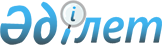 О внесении изменений в решение маслихата от 20 декабря 2017 года № 131 "О районном бюджете Камыстинского района на 2018-2020 годы"
					
			С истёкшим сроком
			
			
		
					Решение маслихата Камыстинского района Костанайской области от 29 ноября 2018 года № 205. Зарегистрировано Департаментом юстиции Костанайской области 11 декабря 2018 года № 8160. Прекращено действие в связи с истечением срока
      В соответствии со статьей 109 Бюджетного кодекса Республики Казахстан от 4 декабря 2008 года Камыстинский районный маслихат РЕШИЛ:
      1. Внести в решение маслихата от 20 декабря 2017 года № 131 "О районном бюджете Камыстинского района на 2018-2020 годы" (зарегистрировано в Реестре государственной регистрации нормативных правовых актов за № 7448, опубликовано 9 января 2018 года в Эталонном контрольном банке нормативных правовых актов Республики Казахстан) следующие изменения:
      пункт 1 указанного решения изложить в новой редакции:
      "1. Утвердить районный бюджет Камыстинского района на 2018-2020 годы согласно приложениям 1, 2 и 3 соответственно, в том числе на 2018 год в следующих объемах:
      1) доходы – 2427727,2 тысяч тенге, в том числе по:
      налоговым поступлениям – 759694,2 тысячи тенге;
      неналоговым поступлениям – 4461,0 тысяча тенге;
      поступлениям от продажи основного капитала – 750,0 тысяч тенге;
      поступлениям трансфертов – 1662822,0 тысячи тенге;
      2) затраты – 2451762,7 тысячи тенге;
      3) чистое бюджетное кредитование – 10525,5 тысяч тенге, в том числе:
      бюджетные кредиты – 21454,5 тысячи тенге;
      погашение бюджетных кредитов – 10929,0 тысяч тенге;
      4) сальдо по операциям с финансовыми активами – 0,0 тенге;
      5) дефицит (профицит) бюджета – -34561,0 тысяча тенге;
      6) финансирование дефицита (использование профицита) бюджета – 34561,0 тысяча тенге.";
      приложение 1 к указанному решению изложить в новой редакции согласно приложению к настоящему решению.
      2. Настоящее решение вводится в действие с 1 января 2018 года.
      "СОГЛАСОВАНО"
      Руководитель государственного учреждения
      "Отдел экономики и бюджетного планирования
      акимата Камыстинского района"
      ____________________________ К. Нуржанова
      "29" ноября 2018 года Районный бюджет Камыстинского района на 2018 год
					© 2012. РГП на ПХВ «Институт законодательства и правовой информации Республики Казахстан» Министерства юстиции Республики Казахстан
				
      Председатель сессии

С. Тулебаева

      Исполняющий обязанности секретаря Камыстинского районного маслихата

Б. Козлов
Приложение
к решению маслихата
от "29" ноября 2018 года
№ 205Приложение 1
к решению маслихата 
от 20 декабря 2017 года
№ 131
Категория
Категория
Категория
Категория
Категория
Сумма, тысяч тенге
Класс
Класс
Класс
Класс
Сумма, тысяч тенге
Подкласс
Подкласс
Подкласс
Сумма, тысяч тенге
Наименование
Наименование
Сумма, тысяч тенге
I. Доходы
I. Доходы
2427727,2
1
Налоговые поступления
Налоговые поступления
759694,2
01
Подоходный налог
Подоходный налог
243044,0
2
Индивидуальный подоходный налог
Индивидуальный подоходный налог
243044,0
03
Социальный налог
Социальный налог
132500,0
1
Социальный налог
Социальный налог
132500,0
04
Налоги на собственность
Налоги на собственность
332002,2
1
Налоги на имущество
Налоги на имущество
307761,2
3
Земельный налог
Земельный налог
2360,0
4
Налог на транспортные средства
Налог на транспортные средства
18091,0
5
Единый земельный налог
Единый земельный налог
3790,0
05
Внутренние налоги на товары, работы и услуги
Внутренние налоги на товары, работы и услуги
50420,0
2
Акцизы
Акцизы
750,0
3
Поступления за использование природных и других ресурсов
Поступления за использование природных и других ресурсов
46705,0
4
Сборы за ведение предпринимательской и профессиональной деятельности
Сборы за ведение предпринимательской и профессиональной деятельности
2965,0
08
Обязательные платежи, взимаемые за совершение юридически значимых действий и (или) выдачу документов уполномоченными на то государственными органами или должностными лицами
Обязательные платежи, взимаемые за совершение юридически значимых действий и (или) выдачу документов уполномоченными на то государственными органами или должностными лицами
1728,0
1
Государственная пошлина
Государственная пошлина
1728,0
2
Неналоговые поступления
Неналоговые поступления
4461,0
01
Доходы от государственной собственности
Доходы от государственной собственности
61,0
5
Доходы от аренды имущества, находящегося в государственной собственности
Доходы от аренды имущества, находящегося в государственной собственности
49,0
7
Вознаграждения по кредитам, выданным из государственного бюджета
Вознаграждения по кредитам, выданным из государственного бюджета
12,0
04
Штрафы, пени, санкции, взыскания, налагаемые государственными учреждениями, финансируемыми из государственного бюджета, а также содержащимися и финансируемыми из бюджета (сметы расходов) Национального Банка Республики Казахстан
Штрафы, пени, санкции, взыскания, налагаемые государственными учреждениями, финансируемыми из государственного бюджета, а также содержащимися и финансируемыми из бюджета (сметы расходов) Национального Банка Республики Казахстан
900,0
1
Штрафы, пени, санкции, взыскания, налагаемые государственными учреждениями, финансируемыми из государственного бюджета, а также содержащимися и финансируемыми из бюджета (сметы расходов) Национального Банка Республики Казахстан, за исключением поступлений от организаций нефтянного сектора и в Фонд компенсации потерпевшим
Штрафы, пени, санкции, взыскания, налагаемые государственными учреждениями, финансируемыми из государственного бюджета, а также содержащимися и финансируемыми из бюджета (сметы расходов) Национального Банка Республики Казахстан, за исключением поступлений от организаций нефтянного сектора и в Фонд компенсации потерпевшим
900,0
06
Прочие неналоговые поступления
Прочие неналоговые поступления
3500,0
1
Прочие неналоговые поступления
Прочие неналоговые поступления
3500,0
3
Поступления от продажи основного капитала
Поступления от продажи основного капитала
750,0
01
Продажа государственного имущества, закрепленного за государственными учреждениями
Продажа государственного имущества, закрепленного за государственными учреждениями
500,0
1
Продажа государственного имущества, закрепленного за государственными учреждениями
Продажа государственного имущества, закрепленного за государственными учреждениями
500,0
03
Продажа земли и нематериальных активов
Продажа земли и нематериальных активов
250,0
1
Продажа земли
Продажа земли
250,0
4
Поступления трансфертов 
Поступления трансфертов 
1662822,0
02
Трансферты из вышестоящих органов государственного управления
Трансферты из вышестоящих органов государственного управления
1662822,0
2
Трансферты из областного бюджета
Трансферты из областного бюджета
1662822,0
Функциональная группа
Функциональная группа
Функциональная группа
Функциональная группа
Функциональная группа
Сумма, тысяч тенге
Функциональная подгруппа
Функциональная подгруппа
Функциональная подгруппа
Функциональная подгруппа
Сумма, тысяч тенге
Администратор бюджетных программ
Администратор бюджетных программ
Администратор бюджетных программ
Сумма, тысяч тенге
Программа
Программа
Сумма, тысяч тенге
Наименование
Сумма, тысяч тенге
II. Затраты
2451762,7
01
Государственные услуги общего характера
331127,7
1
Представительные, исполнительные и другие органы, выполняющие общие функции государственного управления
273287,4
112
Аппарат маслихата района (города областного значения)
19037,0
001
Услуги по обеспечению деятельности маслихата района (города областного значения)
19037,0
122
Аппарат акима района (города областного значения)
102406,4
001
Услуги по обеспечению деятельности акима района (города областного значения)
96765,6
003
Капитальные расходы государственного органа
5023,0
113
Целевые текущие трансферты из местных бюджетов
617,8
123
Аппарат акима района в городе, города районного значения, поселка, села, сельского округа
151844,0
001
Услуги по обеспечению деятельности акима района в городе, города районного значения, поселка, села, сельского округа
147839,8
022
Капитальные расходы государственного органа
4004,2
2
Финансовая деятельность
21066,5
452
Отдел финансов района (города областного значения)
21066,5
001
Услуги по реализации государственной политики в области исполнения бюджета и управления коммунальной собственностью района (города областного значения)
19498,2
003
Проведение оценки имущества в целях налогообложения
434,9
010
Приватизация, управление коммунальным имуществом, постприватизационная деятельность и регулирование споров, связанных с этим
479,4
018
Капитальные расходы государственного органа
654,0
5
Планирование и статистическая деятельность
20320,0
453
Отдел экономики и бюджетного планирования района (города областного значения)
20320,0
001
Услуги по реализации государственной политики в области формирования и развития экономической политики, системы государственного планирования 
18856,0
004
Капитальные расходы государственного органа
1464,0
9
Прочие государственные услуги общего характера
16453,8
458
Отдел жилищно-коммунального хозяйства, пассажирского транспорта и автомобильных дорог района (города областного значения)
16453,8
001
Услуги по реализации государственной политики на местном уровне в области жилищно-коммунального хозяйства, пассажирского транспорта и автомобильных дорог
13856,6
013
Капитальные расходы государственного органа
300,5
113
Целевые текущие трансферты из местных бюджетов
2296,7
02
Оборона
5359,5
1
Военные нужды
3078,0
122
Аппарат акима района (города областного значения)
3078,0
005
Мероприятия в рамках исполнения всеобщей воинской обязанности
3078,0
2
Организация работы по чрезвычайным ситуациям
2281,5
122
Аппарат акима района (города областного значения)
2281,5
006
Предупреждение и ликвидация чрезвычайных ситуаций масштаба района (города областного значения)
2268,0
007
Мероприятия по профилактике и тушению степных пожаров районного (городского) масштаба, а также пожаров в населенных пунктах, в которых не созданы органы государственной противопожарной службы
13,5
03
Общественный порядок, безопасность, правовая, судебная, уголовно-исполнительная деятельность
541,7
9
Прочие услуги в области общественного порядка и безопасности
541,7
458
Отдел жилищно-коммунального хозяйства, пассажирского транспорта и автомобильных дорог района (города областного значения)
541,7
021
Обеспечение безопасности дорожного движения в населенных пунктах
541,7
04
Образование
1283392,3
1
Дошкольное воспитание и обучение
119765,0
464
Отдел образования района (города областного значения)
119765,0
009
Обеспечение деятельности организаций дошкольного воспитания и обучения
91757,0
040
Реализация государственного образовательного заказа в дошкольных организациях образования
28008,0
2
Начальное, основное среднее и общее среднее образование
1098977,5
123
Аппарат акима района в городе, города районного значения, поселка, села, сельского округа
408,0
005
Организация бесплатного подвоза учащихся до школы и обратно в сельской местности
408,0
464
Отдел образования района (города областного значения)
1065619,5
003
Общеобразовательное обучение
1039663,5
006
Дополнительное образование для детей 
25956,0
465
Отдел физической культуры и спорта района (города областного значения)
32950,0
017
Дополнительное образование для детей и юношества по спорту
32950,0
9
Прочие услуги в области образования
64649,8
464
Отдел образования района (города областного значения)
64649,8
001
Услуги по реализации государственной политики на местном уровне в области образования 
13580,0
005
Приобретение и доставка учебников, учебно-методических комплексов для государственных учреждений образования района (города областного значения)
25134,0
007
Проведение школьных олимпиад, внешкольных мероприятий и конкурсов районного (городского) масштаба 
2625,0
012
Капитальные расходы государственного органа
2899,0
015
Ежемесячные выплаты денежных средств опекунам (попечителям) на содержание ребенка - сироты (детей-сирот), и ребенка (детей), оставшегося без попечения родителей 
8761,0
067
Капитальные расходы подведомственных государственных учреждений и организаций
11650,8
06
Социальная помощь и социальное обеспечение
113067,6
1
Социальное обеспечение
15176,0
451
Отдел занятости и социальных программ района (города областного значения)
12609,0
005
Государственная адресная социальная помощь
12609,0
464
Отдел образования района (города областного значения)
2567,0
030
Содержание ребенка (детей), переданного патронатным воспитателям
2567,0
2
Социальная помощь
77100,6
451
Отдел занятости и социальных программ района (города областного значения)
77100,6
002
Программа занятости
36149,9
006
Оказание жилищной помощи
613,5
007
Социальная помощь отдельным категориям нуждающихся граждан по решениям местных представительных органов
12118,0
010
Материальное обеспечение детей-инвалидов, воспитывающихся и обучающихся на дому
264,9
014
Оказание социальной помощи нуждающимся гражданам на дому
6473,1
017
Обеспечение нуждающихся инвалидов обязательными гигиеническими средствами и предоставление услуг специалистами жестового языка, индивидуальными помощниками в соответствии с индивидуальной программой реабилитации инвалида
638,0
023
Обеспечение деятельности центров занятости населения
20843,2
9
Прочие услуги в области социальной помощи и социального обеспечения
20791,0
451
Отдел занятости и социальных программ района (города областного значения)
20791,0
001
Услуги по реализации государственной политики на местном уровне в области обеспечения занятости и реализации социальных программ для населения
18530,0
011
Оплата услуг по зачислению, выплате и доставке пособий и других социальных выплат
286,0
050
Реализация Плана мероприятий по обеспечению прав и улучшению качества жизни инвалидов в Республике Казахстан на 2012 – 2018 годы
1513,0
067
Капитальные расходы подведомственных государственных учреждений и организаций
462,0
07
Жилищно-коммунальное хозяйство
208550,6
1
Жилищное хозяйство
13635,6
458
Отдел жилищно-коммунального хозяйства, пассажирского транспорта и автомобильных дорог района (города областного значения)
5671,4
003
Организация сохранения государственного жилищного фонда
671,5
004
Обеспечение жильем отдельных категорий граждан
4999,9
464
Отдел образования района (города областного значения)
7964,2
026
Ремонт объектов городов и сельских населенных пунктов в рамках Программы развития продуктивной занятости и массового предпринимательства
7964,2
2
Коммунальное хозяйство
188288,5
123
Аппарат акима района в городе, города районного значения, поселка, села, сельского округа
298,3
014
Организация водоснабжения населенных пунктов
298,3
466
Отдел архитектуры, градостроительства и строительства района (города областного значения)
187990,2
058
Развитие системы водоснабжения и водоотведения в сельских населенных пунктах
187990,2
3
Благоустройство населенных пунктов
6626,5
123
Аппарат акима района в городе, города районного значения, поселка, села, сельского округа
6269,3
008
Освещение улиц населенных пунктов
5269,3
011
Благоустройство и озеленение населенных пунктов 
1000,0
458
Отдел жилищно-коммунального хозяйства, пассажирского транспорта и автомобильных дорог района (города областного значения)
357,2
018
Благоустройство и озеленение населенных пунктов
357,2
08
Культура, спорт, туризм и информационное пространство
189110,4
1
Деятельность в области культуры
59576,2
455
Отдел культуры и развития языков района (города областного значения)
59576,2
003
Поддержка культурно-досуговой работы 
59576,2
2
Спорт
36846,8
123
Аппарат акима района в городе, города районного значения, поселка, села, сельского округа
1717,1
028
Реализация физкультурно-оздоровительных и спортивных мероприятий на местном уровне 
1717,1
465
Отдел физической культуры и спорта района (города областного значения)
35129,7
001
Услуги по реализации государственной политики на местном уровне в сфере физической культуры и спорта
7193,7
004
Капитальные расходы государственного органа
256,0
005
Развитие массового спорта и национальных видов спорта 
15025,0
006
Проведение спортивных соревнований на районном (города областного значения) уровне
1118,0
007
Подготовка и участие членов сборных команд района (города областного значения) по различным видам спорта на областных спортивных соревнованиях
7238,0
113
Целевые текущие трансферты из местных бюджетов
4299,0
3
Информационное пространство
59306,7
455
Отдел культуры и развития языков района (города областного значения)
53207,7
006
Функционирование районных (городских) библиотек
36163,0
007
Развитие государственного языка и других языков народа Казахстана
17044,7
456
Отдел внутренней политики района (города областного значения)
6099,0
002
Услуги по проведению государственной информационной политики
6099,0
9
Прочие услуги по организации культуры, спорта, туризма и информационного пространства
33380,7
455
Отдел культуры и развития языков района (города областного значения)
15733,2
001
Услуги по реализации государственной политики на местном уровне в области развития языков и культуры
7776,2
010
Капитальные расходы государственного органа
252,0
032
Капитальные расходы подведомственных государственных учреждений и организаций
7705,0
456
Отдел внутренней политики района (города областного значения)
17647,5
001
Услуги по реализации государственной политики на местном уровне в области информации, укрепления государственности и формирования социального оптимизма граждан
11788,0
003
Реализация мероприятий в сфере молодежной политики
5859,5
10
Сельское, водное, лесное, рыбное хозяйство, особо охраняемые природные территории, охрана окружающей среды и животного мира, земельные отношения
90454,3
1
Сельское хозяйство
72038,3
462
Отдел сельского хозяйства района (города областного значения)
17164,0
001
Услуги по реализации государственной политики на местном уровне в сфере сельского хозяйства
17164,0
473
Отдел ветеринарии района (города областного значения)
54874,3
001
Услуги по реализации государственной политики на местном уровне в сфере ветеринарии
12971,6
003
Капитальные расходы государственного органа
300,5
007
Организация отлова и уничтожения бродячих собак и кошек
2525,0
009
Проведение ветеринарных мероприятий по энзоотическим болезням животных
3088,0
011
Проведение противоэпизоотических мероприятий
35989,2
6
Земельные отношения
12102,0
463
Отдел земельных отношений района (города областного значения)
12102,0
001
Услуги по реализации государственной политики в области регулирования земельных отношений на территории района (города областного значения)
10004,7
006
Землеустройство, проводимое при установлении границ районов, городов областного значения, районного значения, сельских округов, поселков, сел
2097,3
9
Прочие услуги в области сельского, водного, лесного, рыбного хозяйства, охраны окружающей среды и земельных отношений
6314,0
453
Отдел экономики и бюджетного планирования района (города областного значения)
6314,0
099
Реализация мер по оказанию социальной поддержки специалистов
6314,0
11
Промышленность, архитектурная, градостроительная и строительная деятельность
23829,7
2
Архитектурная, градостроительная и строительная деятельность
23829,7
466
Отдел архитектуры, градостроительства и строительства района (города областного значения)
23829,7
001
Услуги по реализации государственной политики в области строительства, улучшения архитектурного облика городов, районов и населенных пунктов области и обеспечению рационального и эффективного градостроительного освоения территории района (города областного значения)
12033,7
013
Разработка схем градостроительного развития территории района, генеральных планов городов районного (областного) значения, поселков и иных сельских населенных пунктов
11796,0
12
Транспорт и коммуникации
30086,9
1
Автомобильный транспорт
30086,9
123
Аппарат акима района в городе, города районного значения, поселка, села, сельского округа
3202,9
013
Обеспечение функционирования автомобильных дорог в городах районного значения, поселках, селах, сельских округах
3202,9
458
Отдел жилищно-коммунального хозяйства, пассажирского транспорта и автомобильных дорог района (города областного значения)
26884,0
023
Обеспечение функционирования автомобильных дорог
26884,0
13
Прочие
8443,9
3
Поддержка предпринимательской деятельности и защита конкуренции
8443,9
469
Отдел предпринимательства района (города областного значения)
8443,9
001
Услуги по реализации государственной политики на местном уровне в области развития предпринимательства
8443,9
14
Обслуживание долга
50,6
1
Обслуживание долга
50,6
452
Отдел финансов района (города областного значения)
50,6
013
Обслуживание долга местных исполнительных органов по выплате вознаграждений и иных платежей по займам из областного бюджета
50,6
15
Трансферты 
167747,5
1
Трансферты
167747,5
452
Отдел финансов района (города областного значения)
167747,5
006
Возврат неиспользованных (недоиспользованных) целевых трансфертов
93,0
024
Целевые текущие трансферты из нижестоящего бюджета на компенсацию потерь вышестоящего бюджета в связи с изменением законодательства
78964,5
038
Субвенции
68446,0
051
Трансферты органам местного самоуправления
20244,0
III. Чистое бюджетное кредитование
10525,5
Бюджетные кредиты
21454,5
10
Сельское, водное, лесное, рыбное хозяйство, особо охраняемые природные территории, охрана окружающей среды и животного мира, земельные отношения
21454,5
9
Прочие услуги в области сельского, водного, лесного, рыбного хозяйства, охраны окружающей среды и земельных отношений
21454,5
453
Отдел экономики и бюджетного планирования района (города областного значения)
21454,5
006
Бюджетные кредиты для реализации мер социальной поддержки специалистов
21454,5
5
Погашение бюджетных кредитов
10929,0
01
Погашение бюджетных кредитов
10929,0
1
Погашение бюджетных кредитов, выданных из государственного бюджета
10929,0
IV. Сальдо по операциям с финансовыми активами
0,0
V. Дефицит (Профицит) бюджета
-34561,0
VI. Финансирование дефицита (использование профицита) бюджета
34561,0
7
Поступления займов
21454,5
01
Внутренние государственные займы
21454,5
2
Договоры займа
21454,5
16
Погашение займов
10929,0
1
Погашение займов
10929,0
452
Отдел финансов района (города областного значения)
10929,0
008
Погашение долга местного исполнительного органа перед вышестоящим бюджетом
10929,0
8
Используемые остатки бюджетных средств
24035,5
01
Остатки бюджетных средств
24035,5
1
Свободные остатки бюджетных средств
24035,5